Тематический блок: «75-ти летию Великой Победы посвящается»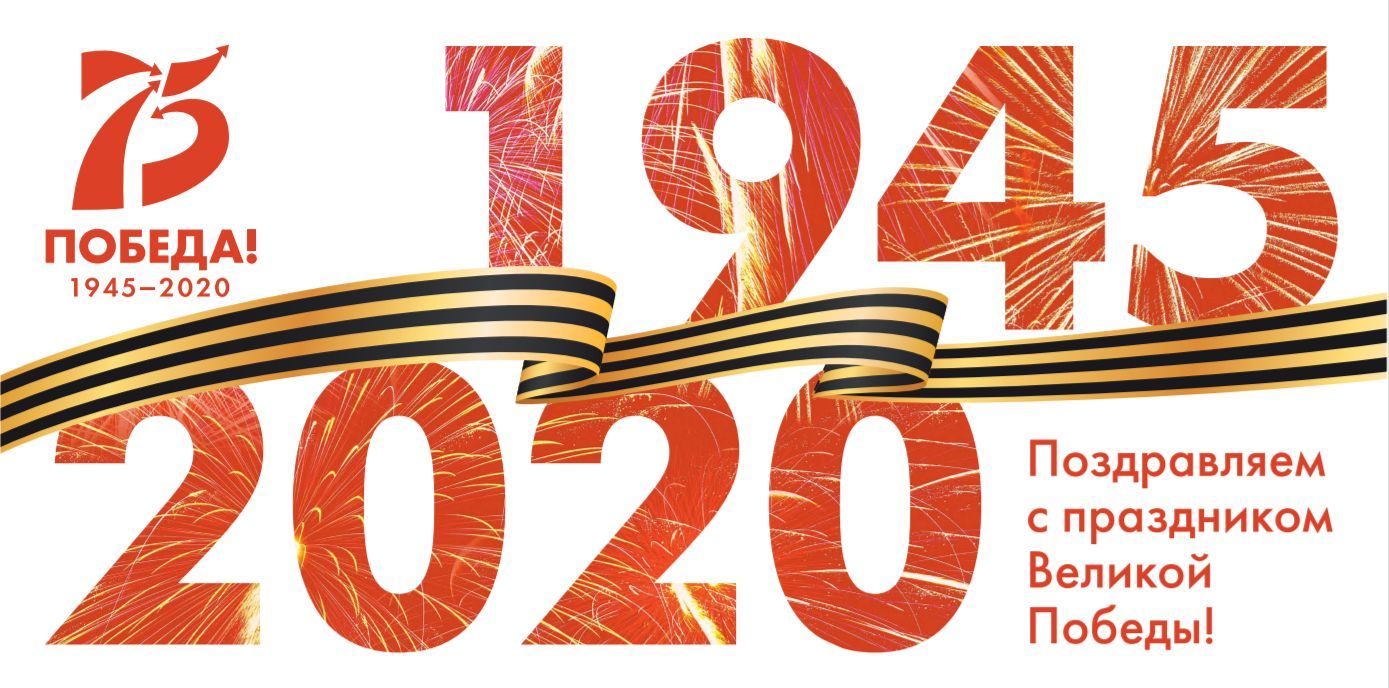 Цель: Воспитание  патриотических чувств, чувства гордости за свой народ, любви к своей Родине.Уважаемые родители, предлагаем ВамПровести беседу с детьми, рассказать о празднике 9 Мая, почитать стихи.Рассказать детям о близких родственниках, которые принимали участие в Великой Отечественной войне. Рассмотреть фотографии или иллюстрации.Нарисовать рисунок или изготовить открытку для ветерана.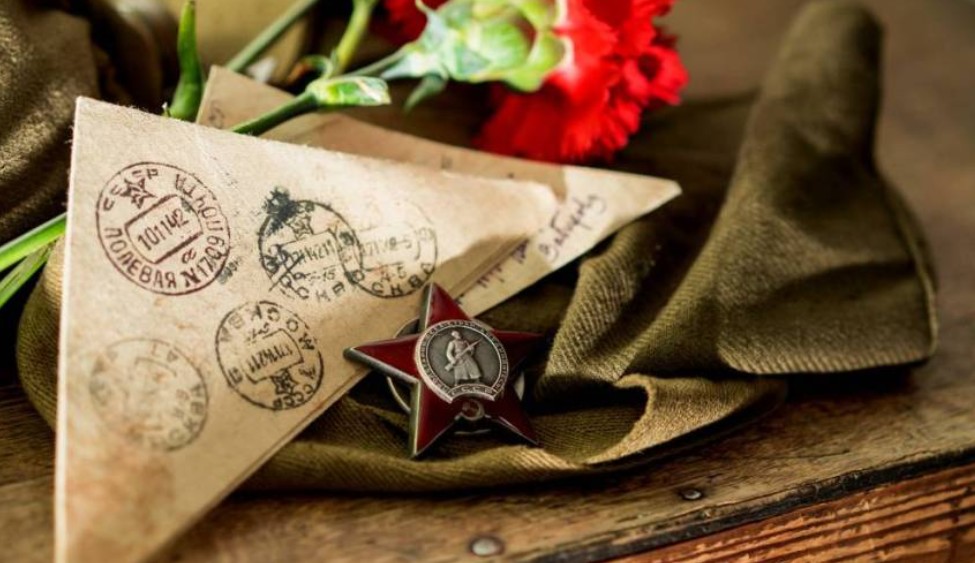 